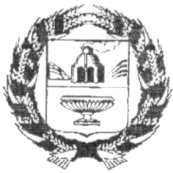 АДМИНИСТРАЦИЯ ВЕРХ-КАМЫШЕНСКОГО СЕЛЬСОВЕТАЗАРИНСКОГО РАЙОНА АЛТАЙСКОГО КРАЯП О С Т А Н О В Л Е Н И Е    08.07.2021                 		                                                                          № 26с. Верх-КамышенкаВ соответствии с Бюджетным кодексом Российской Федерации,                    со статьей 56 Устава муниципального образования Верх-Камышенский сельсовет Заринского района Алтайского края, решением Собрания депутатов Верх-Камышенского сельсовета от 18.12.2013 № 32 «Положение о бюджетном процессе и финансовом контроле в муниципальном образовании Верх-Камышенский сельсовет Заринского района Алтайского края»П О С Т А Н О В Л ЯЮ:1. Утвердить отчет об исполнении бюджета муниципального образования Верх-Камышенский сельсовет Заринского района Алтайского края за второй квартал 2021 года (Прилагается).2. Направить отчет об исполнении бюджета в постоянную комиссию  Собрания депутатов Верх-Камышенского сельсовета по бюджету, планированию, налоговой и социальной политике.3. Настоящее постановление подлежит обнародованию в установленном порядке.4. Контроль за исполнением настоящего постановления оставляю за собой.Исполняющий обязанности главы Администрации сельсовета                                                   А.А. КолташовОТЧЕТоб исполнении бюджета муниципального образованияВерх-Камышенский сельсовет Заринского районаАлтайского края за 2 квартал 2021 годаТаблица 1Исполнение бюджета по доходам, расходам и источникам финансирования дефицита бюджета муниципального образования Верх-Камышенский сельсовет Заринского района Алтайского края за 2 квартал 2021 годатыс.руб.Отчетоб использовании резервного фонда муниципального образованияВерх-Камышенский сельсовет за 2 квартал 2021 годаИсполняющий обязанностиГлавы администрации сельсовета                                                    А.А. КолташовОтчет об исполнении бюджета муниципального образования Верх-Камышенский сельсовет Заринского района Алтайского края за второй квартал 2021 годаПРИЛОЖЕНИЕк постановлению Администрации Верх-Камышенского сельсовета Заринского района Алтайского краяот 08.07.2021 № 26 Наименование показателейУточненный план годаИсполнение за 2 квартал 2021 года123ДОХОДЫНалоговые доходы514199,2в том числеНалог на доходы физических лиц1513,3Единый сельскохозяйственный налог3920,5Налог на имущество физических лиц172,5Земельный налог431162,1Государственная пошлина за совершение нотариальных действий должностными лицами органов местного самоуправления, уполномоченными в соответствии с законодательными актами Российской Федерации на совершение нотариальных действий120,8Неналоговые доходы381192,2в том числеДоходы от сдачи в аренду имущества, находящегося в оперативном управлении органов управления сельских поселений и созданных ими учреждений (за исключением имущества муниципальных бюджетных и автономных учреждений)1005,2Доходы, поступающие в порядке возмещения расходов, понесенных в связи с эксплуатацией имущества280187Административные штрафы, установленные законами субъектов Российской Федерации об административных правонарушениях10Безвозмездные поступления, всего2364,81028,5в том числеДотации бюджетам сельских поселений на выравнивание бюджетной обеспеченности из бюджетов муниципальных районов283,3141,5Субвенции бюджетам сельских поселений на осуществление первичного воинского учета на территориях, где отсутствуют военные комиссариаты96,848,4Межбюджетные трансферты, передаваемые бюджетам муниципальных образований на осуществление части полномочий по решению вопросов местного значения в соответствии с заключенными соглашениями600,2305,7Прочие межбюджетные трансферты, передаваемые бюджетам1535,5683,9Возврат прочих остатков субсидий, субвенций и иных межбюджетных трансфертов, имеющих целевое назначение, прошлых лет из бюджетов сельских поселений-151-151ВСЕГО ДОХОДОВ3259,81419,9РАСХОДЫ01 Общегосударственные вопросы979,3538,50104 Функционирование Правительства Российской  Федерации, высших исполнительных органов государственной власти субъектов Российской Федерации, местных администраций592,2347,90106 Обеспечение деятельности финансовых, налоговых и таможенных органов и органов финансового (финансово-бюджетного) надзора2,600111 Резервные фонды100113 Другие общегосударственные вопросы383,5190,602 Национальная оборона96,8460203 Осуществление первичного воинского учета на территориях, где отсутствуют военные комиссариаты96,84603 Национальная  безопасность и правоохранительная деятельность58,254,20310 Защита населения и территорий от чрезвычайных ситуаций природного и техногенного характера, гражданская оборона58,254,204 Национальная экономика550200,204 01 Общеэкономические вопросы86,90409 Дорожное хозяйство (дорожные фонды)542193,305 Жилищно-коммунальное хозяйство369,6193,30502 Коммунальное хозяйство366,6192,30503 Благоустройство3108 Культура, кинематография           1339,9594,20801 Культура773,9320,40804 Другие вопросы в области культуры, кинематографии566273,810 Социальная политика1261001Пенсионное обеспечение12611 Массовый спорт551102 Иные вопросы в отраслях социальной сферы55ВСЕГО РАСХОДОВ3410,81637,4Источники финансирования дефицита бюджетамуниципального образования Верх-Камышенский сельсовет Заринского района                                    Алтайского края,  всего-151-217,5в том числеизменение остатков средств-151-217,5№ п/пНаименование расходовНПАСумма, тыс.руб1.--0